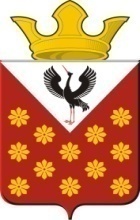                                                  Российская  ФедерацияСвердловская областьБайкаловский районПостановлениеглавы Краснополянского сельского поселенияот 05 мая  2016 года № 119Об итогах отопительного сезона 2015/2016 года и подготовке жилищного фонда, объектов социального, культурно-бытового назначения и коммунального хозяйства к работе в осенне-зимний период 2016/2017 года.     В целях подготовки жилищного фонда, объектов социального, культурно-бытового назначения и коммунального хозяйства к работе в осенне-зимний период 2016/2017 года ПОСТАНОВЛЯЮ:1.Принять к сведению информацию об итогах отопительного сезона 2015/2016 года (приложение № 1).2. Утвердить план мероприятий по подготовке к зимнему периоду   Краснополянского сельского поселения на 2016/2017 год  (приложение № 2).3. Утвердить план Работ по подготовке жилищного фонда и объектов социального и культурного назначения к зиме 2016/2017 годов по Краснополянскому сельскому поселению (приложение № 3).3. Руководителям организаций, имеющих в собственности, оперативном управлении, хозяйственном ведении жилищный фонд, объекты социального назначения, представить графики ремонтно-восстановительных работ систем тепло-водоснабжения и имеющихся объектов. Данным руководителям  организаций создать запасы топлива, материально-технических ресурсов к отопительному периоду.4. Проконтролировать целевое использование финансовых средств, запланированных и выделенных на подготовку жилищного фонда, объектов и сетей жилищно-коммунального хозяйства к отопительному сезону 2016/2017 года (начальник финансово-экономического отдела  администрации МО Краснополянское сельское поселение Кривцова Татьяна Михайловна)5. Контроль за выполнением настоящего постановления возложить на заместителя главы администрации МО Краснополянское сельское поселение А.Н.Снигирева.Исполняющий обязанности главы 	Л.А. Федотова Краснополянское сельское поселениеПриложение №1 к   постановлению главы Краснополянского сельского поселения от 05 мая 2016 года № 119ИНФОРМАЦИЯОБ ИТОГАХ ОТОПИТЕЛЬНОГО СЕЗОНА 2015/2016 ГОДА          Отопительный сезон начался с 15 сентября 2015 года. Котельные работают на угольном и дровяном топливе. Запасы топлива были сделаны своевременно. Отопительные котлы и тепловые сети муниципальной котельной были капитально отремонтированы в  2009, 2014,2015 годах, что позволяет обеспечить стабильную работу жилищно-коммунального хозяйства на территории поселения.     В течение всего отопительного сезона администрация МО Краснополянское сельское поселение осуществляет мониторинг функционирования систем жизнеобеспечения и работы предприятия ЖКХ поселения.    Аварийных ситуаций на котельных и тепловых сетях не происходило. Промерзаний водопроводных сетей не было. На подготовку к осенне-зимнему периоду объектов коммунального хозяйства было освоено 3,5 млн. рублей.    Дебиторская задолженность на предприятии ЖКХ по состоянию на 01.05. 2016 года составила 1,372 млн. рублей. Кредиторская задолженность на тот же период составляла 1,500  млн. рублей.    Просроченная задолженность по заработной плате перед работниками МУП ЖКХ «Елань» составляет 834 тыс. руб.Приложение № 2 к   постановлению главы Краснополянского сельского поселения от 05 мая 2016 года №119 ПЛАНработ по подготовке жилищного фонда и объектов социального и культурного назначения к зиме 2016/2017 годов по Краснополянскому сельскому поселениюПриложение № 3 к   постановлению главы Краснополянского сельского поселения от 05 мая 2016 года №119 ПЛАНмероприятий по подготовке жилищного фонда, объектов социальной сферы, коммунального и электроэнергетического комплексов Свердловской области к работе в осенне-зимний период 2016/2017 года№ п/пМероприятияМесто расположения объектаСтоимость работ(тыс. руб.)Ответственныйпримечание1.Ремонт Водопроводных сетей 2,080 км.   с.Краснополянское,ул. Почтовая с.Елань,ул. Февральская,Свободы     1,988Снигирев А.Н.зам. главы по вопросам ЖКХИюль-август2.Капитальный ремонт ДК с. Шадринка1,370Снигирев А.Н.зам. главы по вопросам ЖКХИюнь- июль3.Капитальный ремонт ДК система отопленияс. Елань0,434. Снигирев А.Н.зам. главы по вопросам ЖКХИюнь- июльИТОГО:3,7№ п/пНаименование мероприятияСрок исполненияОтветственный исполнитель12341.Подведение итогов отопительного сезона 2015/2016 года, подготовка планов мероприятий  по подготовке к работе в осенне-зимний период 2016/2017 года с учетом имевших место недостатков в предыдущем отопительном сезоне и обязательным проведением гидравлических и тепловых испытаний тепловых сетейдо 01.06.2016Администрация МО Краснополянское сельское поселение2.Представление в Управление Государственной жилищной инспекции Свердловской области:Администрация МО Краснополянское сельское поселение)планов-графиков подготовки жилищного фонда и его инженерного оборудования к отопительному периоду 2016/2017 годадо 01.06.2016 Администрация МО Краснополянское сельское поселение)графиков отключения коммунальных услуг  в связи с подготовкой жилищного фонда к отопительному периодудо 01.06.2016 Администрация МО Краснополянское сельское поселение)копий программ проведения проверок готовности потребителей тепловой энергии, теплоснабжающих и теплосетевых организаций к отопительному периоду, утвержденных руководителем (заместителем руководителя) органа местного самоуправлениядо 01.06.2016 Администрация МО Краснополянское сельское поселение)3.Составление и согласование с поставщиками топливно-энергетических ресурсов графиков закладки топлива на склады электростанций и обеспечение их выполнениядо 01.06.2016 в течение года руководители  учреждений   4.Составление и согласование с поставщиками топливно-энергетических ресурсов графиков равномерных поставок котельного топлива на котельные и склады муниципальных образований и организаций, обеспечивающих теплоснабжение жилищного фонда и объектов социальной сферы, и обеспечение их выполнениядо 01.06.2016, в течение годаАдминистрация МО Краснополянское сельское поселение5.Формирование необходимого запаса материально-технических ресурсов для ликвидации аварийных ситуаций в жилищном фонде, на объектах и сетях коммунальной инфраструктурыдо 15.09.2016Администрация МО Краснополянское сельское поселение, руководители  учреждений   6.Формирование на начало отопительного сезона стодневного запаса топлива на котельных, обеспечивающих  теплоснабжение жилищного фонда и объектов социальной сферыдо 15.09.2016Администрация МО Краснополянское сельское поселение, руководители  учреждений   7.Подготовка специальной техники и механизмов муниципальных предприятий жилищно-коммунального хозяйства к работе в осенне-зимний период, создание необходимого запаса горюче-смазочных материалов и материально-технических ресурсовдо 01.11.2016Администрация МО Краснополянское сельское поселение, руководители  учреждений   8.Представление и сбор информации:Администрация МО Краснополянское сельское поселение, руководители  учреждений   1) о планировании работ по подготовке к эксплуатации в зимних условиях жилищного фонда, теплоисточников и  инженерных сетей до 01.06.2016Администрация МО Краснополянское сельское поселение, руководители  учреждений   2) о графиках отключения в жилищном фонде коммунальных услуг в период подготовки жилищного фонда и коммунальных сетей к зимедо 01.06.2016Администрация МО Краснополянское сельское поселение, руководители  учреждений   3) о выполнении графиков завоза топлива в организации, обеспечивающие теплоснабжение жилищного фонда и объектов социального назначения, и на электростанции Свердловской областиеженедельно, с 01.07.2016Администрация МО Краснополянское сельское поселение, руководители  учреждений   4) о подготовке муниципальных образований, расположенных на территории Свердловской области, к отопительному сезону 2016/2017 года по форме 1-ЖКХ (зима)к 02 и 17 числу месяца, с июля по ноябрь 2016 годаАдминистрация МО Краснополянское сельское поселение, руководители  учреждений   5) о выполнении работ по подготовке      жилищного фонда, котельных, инженерных сетей и их замене в муниципальных образованиях, расположенных на территории Свердловской области еженедельно,  по четвергам с августа по ноябрь 2016 годаАдминистрация МО Краснополянское сельское поселение, руководители  учреждений   6) о создании на котельных нормативного запаса резервного  топлива ежеквартально,к 01 числу первого месяца квартала  Администрация МО Краснополянское сельское поселение, руководители  учреждений   7) о создании запаса материально-технических ресурсов для ликвидации аварийных ситуаций в жилищном фонде, на объектах и сетях коммунальной инфраструктурыежемесячно,к 05 числу месяца, следующего за отчетнымАдминистрация МО Краснополянское сельское поселение, руководители  учреждений   8) о технической готовности жилищного фонда и котельных к началу отопительного сезона   к 15.09.2016Администрация МО Краснополянское сельское поселение, руководители  учреждений   9) о выдаче паспортов готовности к отопительному сезону на жилищный фондеженедельно, 
с августа по октябрь 2016 годаАдминистрация МО Краснополянское сельское поселение, руководители  учреждений   10) о выдаче актов готовности к отопительному сезону на котельные, обеспечивающие теплоснабжение жилищного фондаеженедельно, 
с августа по ноябрь 2016 годаАдминистрация МО Краснополянское сельское поселение, руководители  учреждений   9.Проверка готовности жилищного фонда к эксплуатации в осенне-зимний период с оформлением паспортов готовности (Правила и нормы технической эксплуатации жилищного фонда, утвержденные постановлением Государственного комитета Российской Федерации по строительству и жилищно-коммунальному комплексу 
от 27.09.2003 № 170)до 15.09.2016Администрация МО Краснополянское сельское поселение, руководители  учреждений   10.Проверка готовности потребителей тепловой энергии, теплоснабжающих и теплосетевых организаций муниципальных образований, расположенных на территории Свердловской области, к работе в осенне-зимний период с составлением актов и выдачей паспортов готовности (в соответствии с приказом Министерства энергетики Российской Федерации от 12.03.2013 № 103 «Об утверждении Правил оценки готовности к отопительному периоду») август -  ноябрь 2016 годаАдминистрация МО Краснополянское сельское поселение, руководители  учреждений   